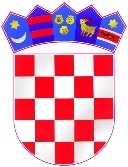 REPUBLIKA HRVATSKAZADARSKA ŽUPANIJAOPĆINA POSEDARJEJedintveni upravni odjelTrg Martina Posedarskog 123242 PosedarjeKLASA: 007-01/22-01/01URBROJ: 2198-07-3/2-22-01        Posedarje, 16. studenog 2022. godineNa temelju članka 19. Zakona o lokalnoj i područnoj (regionalnoj) samoupravi („Narodne novine“ broj 33/01, 60/01-vjerodostojno tumačenje, 129/05, 109/07, 125/08, 36/09, 36/09, 150/11, 144/12, 19/13-pročišćeni tekst, 137/15, 123/17 98/19, 144/20), članka 7. Zakona o kulturnim vijećima i financiranju javnih potreba u kulturi (NN 83/22) te  članka 15. i 20. Pravilnika o financiranju javnih potreba Općine Posedarje („Službeni glasnik Općine Posedarje“ broj 4/18),  Jedinstveni upravni odjelOpćine Posedarje,  objavljuje: Javni natječaj za predlaganje programa/projekata/manifestacija/inicijativa u okviru javnih potreba Općine Posedarje za 2023. godinu I.Općina Posedarje poziva pravne i fizičke osobe koje su programski usmjerene na rad u području sporta, kulture i školstva da se prijave na natječaj za financiranje programa/projekata/manifestacija/inicijativa koji doprinose zadovoljenju javnih potreba u području sporta, kulture i školstva. II.Pravne i fizičke osobe mogu prijaviti program/projekt/manifestaciju/inicijativu za slijedeće aktivnosti :KulturaSportŠkolstvoAKTIVNOST – KULTURAdjelatnosti ustanova, udruženja i organizacija u kulturi kao poticanje umjetničkog i kulturnog stvaralaštva,akcije i manifestacije koje pridonose razvitku kulturnog životaUkupno planirana vrijednost Natječaja – kultura je 95.000,00 kuna. Najmanji iznos financijskih sredstava koji se može prijaviti i ugovoriti po pojedinom programu/projektu/manifestaciji/inicijativi je 5.000,00 kuna, a najveći iznos po pojedinom programu/projektu/manifestaciji/inicijativi je 50.000,00  kuna. Očekivani broj fizičkih/pravnih osoba s kojim će se sklopiti ugovor je 6.       2.1 AKTIVNOST – SPORTpoticanje i promicanje sporta,sportske aktivnosti djece i mladeži, djelovanje sportskih udruga,sudjelovanje na sportskim natjecanjima, sportska rekreacija za odrasle i sl.Ukupno planirana vrijednost Natječaja – sport je 960.000,00 kuna. Najmanji iznos financijskih sredstava koji se može prijaviti i ugovoriti po pojedinom programu/projektu/manifestaciji/inicijativi je  5.000,00 kuna, a najveći iznos po pojedinom programu/projektu/manifestaciji/inicijativi je 650.000,00  kuna. Očekivani broj fizičkih/pravnih osoba s kojim će se sklopiti ugovor je 8.3.1. AKTIVNOST – ŠKOLSTVOodgoj i obrazovanje djecepoboljšanje uvjeta  obrazovanja Ukupno planirana vrijednost Natječaja – školstvo je 50.000,00 kuna.Najmanji iznos financijskih sredstava koji se može prijaviti i ugovoriti po pojedinom programu/projektu/manifestaciji/inicijativi je  5.000,00 kuna, a najveći iznos po pojedinom programu/projektu/manifestaciji/inicijativi je 50.000,00  kuna. Očekivani broj fizičkih/pravnih osoba s kojim će se sklopiti ugovor je 2.III.Prijave se podnose isključivo elektroničkim putem na odgovarajućim e obrascima korištenjem elektroničkog sustava som natječaji. Pojedini prijavitelj po ovom pozivu može podnijeti samo jednu prijavu, razmatrat će se samo pravodobno dostavljene prijave koje u cijelosti zadovoljavaju propisane uvjete ovog Poziva. Mjerila koje prijavitlji moraju ispunjavati i dokumentacija koja se prilaže prijavi detaljno su propisani u uputama za prijavitelje.Rok za podnošenje prijedloga je 30 dana od dana objave odnosno do 17. prosinca 2022. godineIV.Postupak zaprimanja, otvaranja i pregleda dostavljenih prijava, ocjena prijava, ugovaranje, donošenje odluke o dodjeli financijskih sredstava, podnošenje prigovora detaljno su opisani u uputama za prijavitelje. Sva pitanja vezana uz ovvaj poziv mogu se postaviti Jedinstvenom upravnom odjelu Općine Posedarje isključivo elektroničkim putem slanjem upita na adresu elektroničke pošte info@opcina-posedarje.hr a sva pitanja vezana uz registraciju i korištenje elektroničkog sustava za podnošenje prijava mogu se postaviti slanjem upita na adresu podrska@som-system.comPrijavu prijedloga na Natječaj može podnijeti fizička i pravna osoba koja djeluje u Republici Hrvatskoj,  a koja prijavljuje prijedlog koji je usmjeren na aktivnost u području kulture, sporta i školstva te temeljna svrha prijave prijedloga nije financijska dobit i koja je ispunila druge obveze prema davatelju financijskih sredstava.V.Prije potpisa ugovora udruga će morati priložiti dokaze:da se protiv odgovorne osobe u udruzi ne vodi kazneni postupak.VI.Razmatrat će se samo programi/projekti/manifestacije/inicijative koji su pravodobno prijavljeni, te koji u cijelosti zadovoljavaju propisane uvjete Javnog natječaja.                                                                   		                OPĆINSKI NAČELNIK                                                                                               IVICA KLANAC, dipl. ing. građ.                                                